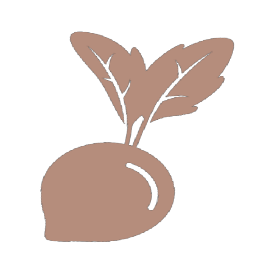 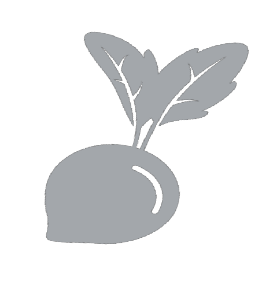 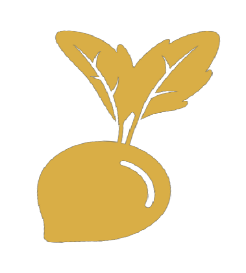 The Turnip the Beet Award, by the U.S. Department of Agriculture’s (USDA) Food and Nutrition Service (FNS), recognizes outstanding Summer Meal Program sponsors who work hard to offer high quality meals that are appetizing, appealing, and nutritious.Who is eligible, and how do they apply?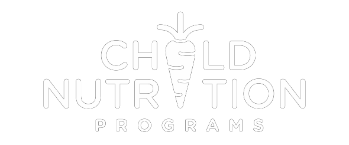 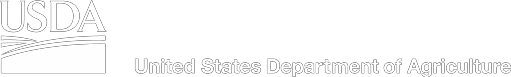 All Summer Meal Programs sponsors in good standing, including Summer Food Service Program (SFSP) sponsors and National School Lunch Program Seamless Summer Option (SSO) sponsors, may be eligible for a Turnip the Beet Award. Sponsors may self-nominate or be nominated by another party. Each State agency determines their own deadline for nominations. The nomination must include a completed Nomination Form and a detailed one-month menu. FNS evaluates and scores the nominations and notifies the winners in writing. The Nomination Form is available on the Turnip the Beet webpage https://www.fns.usda.gov/sfsp/turnip-the-beet.How are nominations evaluated?Nominations must clearly illustrate how the meals are appetizing, appealing, and nutritious. The Nomination Form includes short-answer questions and menu criteria based on the Dietary Guidelines for Americans. The criteria include serving local foods, a variety of vegetables and fruit, whole grains, and low-fat and fat-free milk. For more detailed information on the Turnip the Beet Award and the evaluation criteria, check out the Turnip the Beet webpage.What are the prizes?Three award levels are available: gold; silver; and bronze. All winners will receive a certificate and will be featured on the Turnip the Beet webpage.Questions?Questions regarding the Turnip the Beet Awardsshould be directed to your Summer Meals Stateagency: https://www.fns.usda.gov/sfsp/sfsp-contacts.